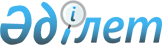 "2009 жылға арналған аудандық бюджет туралы" Ордабасы аудандық мәслихаттың 2008 жылғы 24 желтоқсандағы N 13/2 шешіміне өзгерістер мен толықтырулар енгізу туралы
					
			Күшін жойған
			
			
		
					Оңтүстік Қазақстан облысы Ордабасы аудандық мәслихатының 2009 жылғы 27 сәуірдегі N 17/5 шешімі. Оңтүстік Қазақстан облысы Ордабасы ауданының Әділет басқармасында 2009 жылғы 29 сәуірде N 14-8-67 тіркелді. Қолданылу мерзімінің аяқталуына байланысты шешімнің күші жойылды - Оңтүстік Қазақстан облысы Ордабасы аудандық мәслихатының 2011 жылғы 12 тамыздағы N 350 хатымен      Ескерту. Қолданылу мерзімінің аяқталуына байланысты шешімнің күші жойылды - Оңтүстік Қазақстан облысы Ордабасы аудандық мәслихатының 2011.08.12 N 350 хатымен.

      Қазақстан Республикасының 2008 жылғы 4 желтоқсандағы Бюджет кодексіне және "Қазақстан Республикасындағы жергілікті мемлекеттік басқару және өзін-өзі басқару туралы" Қазақстан Республикасының 2001 жылғы 23 қаңтардағы Заңына сәйкес, Ордабасы аудандық мәслихаты ШЕШТІ:



      1. "2009 жылға арналған аудандық бюджет туралы" Ордабасы аудандық мәслихатының 2008 жылғы 24 желтоқсандағы N 13/2 шешіміне (нормативтік құқықтық актілері мемлекеттік тіркеу тізілімінде 14-8-60 нөмірмен тіркелген, 2009 жылғы 15 қаңтарда "Ордабасы оттары" газетінде жарияланған, "2009 жылға арналған аудандық бюджет туралы" Ордабасы аудандық мәслихатының 2008 жылғы 24 желтоқсандағы N 13/2 шешіміне өзгерістер мен толықтырулар енгізу туралы" Ордабасы аудандық мәслихатының 2009 жылғы 18 ақпандағы N 15/2 шешімімен нормативтік құқықтық актілерін мемлекеттік тіркеу тізілімінде 14-8-63 нөмірмен тіркелген, 2009 жылғы 7 наурызда "Ордабасы оттары" газетінде N 10-11 жарияланған) мынадай өзгерістер мен толықтырулар енгізілсін:



      1-тармақ мынадай мазмұндағы жаңа редакцияда жазылсын:

      1. Ордабасы ауданының 2009 жылға арналған аудандық бюджеті 1-қосымшаға сәйкес мына көлемдерде бекітілсін:

      1) кірістер – 6 150 781 мың теңге, оның ішінде:

      салықтық түсімдер – 299 817 мың теңге;

      салықтық емес түсімдер – 2 800 мың теңге;

      негізгі капиталды сатудан түсетін түсімдер -8 617 мың теңге;

      трансферттердің түсімі - 5 839 547 мың теңге.

      2) шығындар- 6 197 303 мың теңге;

      3) таза бюджеттік кредиттеу – -1505 мың теңге, оның ішінде: 

      бюджеттік кредиттерді өтеу – 1505 мың теңге;

      4) қаржы активтерімен жасалатын операциялар бойынша сальдо – 0 мың теңге;

      5) бюджет тапшылығы – - 45 017 мың теңге;

      6) бюджет тапшылығын қаржыландыру – 45 017 мың теңге.



      3-тармақ мынадай мазмұндағы жаңа редакцияда жазылсын:

      3. Аудан әкімдігінің 2009 жылға арналған резерві 6 225 мың теңге сомасында бекітілсін.



      аталған шешімнің 1, 2, 3 - қосымшалары осы шешімнің 1, 2, 3 – қосымшаларына сәйкес жаңа редакцияда жазылсын.



      2. Осы шешім 2009 жылдың 1 қаңтарынан бастап қолданысқа енгізілсін.      Аудандық мәслихаттың кезектен

      тыс ХVІІ сессиясының төрағасы              Б. И. Тайтелі      Аудандық мәслихат хатшысы                  Ғ.О. Аташов

Ордабасы аудандық мәслихатының

2009 жылғы 27 сәуірдегі N 17/5

шешіміне 1-қосымшаОрдабасы аудандық мәслихатының

2008 жылғы 24 желтоқсандағы N 13/2

шешіміне N 1 қосымша       2009 жылға арналған аудандық бюджет

Ордабасы аудандық мәслихатының

2009 жылғы 27 сәуірдегі N 17/5

шешіміне 2-қосымшаОрдабасы аудандық мәслихатының

2008 жылғы 24 желтоқсандағы N 13/2

шешіміне N 2 қосымша       Бюджеттік инвестициялық жобаларды (бағдарламаларды) іске асыруға бағытталған, бюджеттік бағдарламалар бөлінісінде 2009 жылға арналған аудандық бюджеттік даму бағдарламаларының тізбесі 

Ордабасы аудандық мәслихатының

2009 жылғы 27 сәуірдегі N 17/5

шешіміне 3-қосымшаОрдабасы аудандық мәслихатының

2008 жылғы 24 желтоқсандағы N 13/2

шешіміне N 3 қосымша       2009 жылға арналған аудандық бюджеттен

      қаржыландырылатын әрбір ауылдық округтің

      бюджеттік бағдарламалардың тізбесі               қосымшаның 1-жалғасы                   қосымшаның 2-жалғасы       
					© 2012. Қазақстан Республикасы Әділет министрлігінің «Қазақстан Республикасының Заңнама және құқықтық ақпарат институты» ШЖҚ РМК
				СанатСанатСанатСанатСомасы, мың теңгеСыныпСыныпСыныпСомасы, мың теңгеІшкі сыныбыІшкі сыныбыСомасы, мың теңгеАтауыСомасы, мың теңге1 21. КІРІСТЕР6 150 781САЛЫҚТЫҚ ТҮСІМДЕР299 8171Салықтық түсімдер299 81701Табыс салығы99 1232Жеке табыс салығы99 12303Әлеуметтiк салық111 8621Әлеуметтік салық111 86204Меншікке салынатын салықтар737251Мүлікке салынатын салықтар483913Жер салығы81784Көлік құралдарына салынатын салық143255Бірыңғай жер салығы283105Тауарларға, жұмыстарға және қызметтерге салынатын iшкi салықтар12 0072Акциздер18833Табиғи және басқа ресурстарды пайдаланғаны үшiн түсетiн түсiмдер8204Кәсіпкерлік және кәсіби қызметті жүргізгені үшін алынатын алымдар930408Заңдық мәнді іс-әрекеттерді жасағаны және (немесе) оған уәкілеттігі бар мемлекеттік органдар немесе лауазымды адамдар құжаттар бергені үшін алынатын міндетті төлемдер31001Мемлекеттік баж3100САЛЫҚТЫҚ ЕМЕС ТҮСІМДЕР2 8002Салықтық емес түсімдер2 80001Мемлекеттік меншіктен түсетін кірістер2 3025Мемлекет меншігіндегі мүлікті жалға беруден түсетін кірістер2 30206Басқа да салықтық емес түсімдер4981Басқа да салықтық емес түсімдер498НЕГІЗГІ КАПИТАЛДЫ САТУДАН ТҮСЕТІН ТҮСІМДЕР8 6173Негізгі капиталды сатудан түсетін түсімдер8 61701Мемлекеттік мекемелерге бекітілген мемлекеттік мүлікті сату8 6171Мемлекеттік мекемелерге бекітілген  мемлекеттік мүлікті сату8 617Трансферттердің түсімдері5 839 5474Трансферттердің түсімдері5 839 54702Мемлекеттiк басқарудың жоғары тұрған органдарынан түсетiн трансферттер5 839 5472Облыстық бюджеттен түсетін трансферттер5 839 547Функционалдық топФункционалдық топФункционалдық топФункционалдық топФункционалдық топСомасы, мың теңгеКіші функцияКіші функцияКіші функцияКіші функцияСомасы, мың теңгеБюджеттік бағдарламалардың әкiмшiсiБюджеттік бағдарламалардың әкiмшiсiБюджеттік бағдарламалардың әкiмшiсiСомасы, мың теңгеБағдарламаБағдарламаСомасы, мың теңгеАтауыСомасы, мың теңге111123ІІ. ШЫҒЫНДАР6 197 30301Жалпы сипаттағы мемлекеттiк қызметтер141 6111Мемлекеттiк басқарудың жалпы функцияларын орындайтын өкiлдi, атқарушы және басқа органдар121 699112Аудан (облыстық маңызы бар қала) мәслихатының аппараты12 021001Аудан (облыстық маңызы бар қала) мәслихатының қызметін қамтамасыз ету12 021122Аудан (облыстық маңызы бар қала) әкімінің аппараты31 841001Аудан (облыстық маңызы бар қала) әкімінің қызметін қамтамасыз ету31 841123Қаладағы аудан, аудандық маңызы бар қала, кент, ауыл (село), ауылдық (селолық) округ әкімінің аппараты77 837001Қаладағы ауданның, аудандық маңызы бар қаланың, кенттің, ауылдың (селоның), ауылдық (селолық) округтің әкімі аппаратының қызметін қамтамасыз ету77 8372Қаржылық қызмет10 885452Ауданның (облыстық маңызы бар қаланың) қаржы бөлімі  10 885001Қаржы бөлімінің қызметін қамтамасыз ету10 485003Салық салу мақсатында мүлікті бағалауды жүргізу4005Жоспарлау және статистикалық қызмет9 027453Ауданның (облыстық маңызы бар қаланың) экономика және бюджеттік жоспарлау бөлімі9 027001Экономика және бюджеттік жоспарлау бөлімінің қызметін қамтамасыз ету9 02702Қорғаныс5 6091Әскери мұқтаждар5 609122Аудан (облыстық маңызы бар қала) әкімінің аппараты5 609005Жалпыға бірдей әскери міндетті атқару шеңберіндегі іс-шаралар5 60903Қоғамдық тәртіп, қауіпсіздік, құқықтық, сот, қылмыстық-атқару қызметі2501Құқық қорғау қызметi250458Ауданның (облыстық маңызы бар қаланың) тұрғын үй-коммуналдық шаруашылығы, жолаушылар көлігі және автомобиль жолдары бөлімі250021Елді мекендерде жол жүру қозғалысын реттеу бойынша жабдықтар мен құралдарды пайдалану25004Бiлiм беру4 166 1671Мектепке дейiнгi тәрбие және оқыту124 631123Қаладағы аудан, аудандық маңызы бар қала, кент, ауыл (село), ауылдық (селолық) округ әкімінің аппараты124 631004Мектепке дейінгі тәрбие ұйымдарын қолдау124 6312Бастауыш, негізгі орта және жалпы орта білім беру2 225 424123Қаладағы аудан, аудандық маңызы бар қала, кент, ауыл (село), ауылдық (селолық) округ әкімінің аппараты3 923005Ауылдық (селолық) жерлерде балаларды мектепке дейін тегін алып баруды және кері алып келуді ұйымдастыру3 923464Ауданның (облыстық маңызы бар қаланың) білім беру бөлімі2 221 501003Жалпы білім беру2 140 858006Балалар үшін қосымша білім беру42 549010Республикалық бюджеттен берілетін нысаналы трансферттердің есебінен білім берудің мемлекеттік жүйесіне оқытудың жаңа технологияларын енгізу38 0949Бiлiм беру саласындағы өзге де қызметтер1 816 112464Ауданның (облыстық маңызы бар қаланың) білім беру бөлімі176 156001Білім беру бөлімінің қызметін қамтамасыз ету5 725005Ауданның (облыстық маңызы бар қаланың) мемлекеттiк бiлiм беру мекемелер үшiн оқулықтар мен оқу-әдiстемелiк кешендерді сатып алу және жеткiзу22 551Өңірлік жұмыспен қамту және кадрларды қайта даярлау стратегиясын іске асыру шеңберінде білім беру объектілерін күрделі, ағымдағы жөндеу147 880467Ауданның (облыстық маңызы бар қаланың) құрылыс бөлімі1 639 956037Білім беру объектілерін салу және реконструкциялау1 639 95605Денсаулық сақтау1999Денсаулық сақтау саласындағы өзге де қызметтер199123Қаладағы аудан, аудандық маңызы бар қала, кент, ауыл (село), ауылдық (селолық) округ әкімінің аппараты199002Ерекше жағдайларда сырқаты ауыр адамдарды дәрігерлік көмек көрсететін ең жақын денсаулық сақтау ұйымына жеткізуді ұйымдастыру19906Әлеуметтiк көмек және әлеуметтiк қамсыздандыру216 8542Әлеуметтiк көмек199 911451Ауданның (облыстық маңызы бар қаланың) жұмыспен қамту және әлеуметтік бағдарламалар бөлімі199 911002Еңбекпен қамту бағдарламасы46 788004Ауылдық жерлерде тұратын денсаулық сақтау, білім беру, әлеуметтік қамтамасыз ету, мәдениет мамандарына отын сатып алуға Қазақстан Республикасының заңнамасына сәйкес әлеуметтік көмек көрсету4 100005Мемлекеттік атаулы әлеуметтік көмек17 332006Тұрғын үй көмегі19 150007Жергілікті өкілетті органдардың шешімі бойынша азаматтардың жекелеген топтарына әлеуметтік көмек8 793014Мұқтаж азаматтарға үйде әлеуметтiк көмек көрсету10 09801618 жасқа дейінгі балаларға мемлекеттік жәрдемақылар85 773017Мүгедектерді оңалту жеке бағдарламасына сәйкес, мұқтаж мүгедектерді міндетті гигиеналық құралдармен қамтамасыз етуге, және ымдау тілі мамандарының, жеке көмекшілердің қызмет көрсету7 8779Әлеуметтiк көмек және әлеуметтiк қамтамасыз ету салаларындағы өзге де қызметтер16 943451Ауданның (облыстық маңызы бар қаланың) жұмыспен қамту және әлеуметтік бағдарламалар бөлімі16 943001Жұмыспен қамту және әлеуметтік бағдарламалар бөлімінің қызметін қамтамасыз ету15 943011Жәрдемақылар мен басқа да әлеуметтік төлемдерді есептеу, төлеу және жеткізу бойынша қызметтерге ақы төлеу1 00007Тұрғын үй-коммуналдық шаруашылық1 409 0801Тұрғын үй шаруашылығы84 436Ауданның тұрғын үй-коммуналдық шаруашылығы, жолаушылар көлігі және автомобиль жолдары бөлімі1 150Мемлекеттiк қажеттiлiктер үшiн жер учаскелерiн алып қою, соның iшiнде сатып алу жолымен алып қою және осыған байланысты жылжымайтын мүлiктi иелiктен айыру1 150467Ауданның (облыстық маңызы бар қаланың) құрылыс бөлімі83 286003Мемлекеттік коммуналдық тұрғын үй қорының тұрғын үй құрылысы және (немесе) сатып алу30 382Инженерлік коммуникациялық инфрақұрылымды дамыту және жайластыру және (немесе) сатып алуға кредит беру52 9042Коммуналдық шаруашылық1 305 818123Қаладағы аудан аудандық маңызы бар қала, кент, ауыл (село), ауылдық (селолық) округ әкімінің аппараты1 147014Елді мекендердің сумен жабдықтауды ұйымдастыру1 147458Ауданның (облыстық маңызы бар қаланың) тұрғын үй-коммуналдық шаруашылығы, жолаушылар көлігі және автомобиль жолдары бөлімі170 403012Сумен жабдықтау және су бөлу жүйесінің қызмет етуі58 943Өңірлік жұмыспен қамту және кадрларды қайта даярлау стратегиясын іске асыру шеңберінде инженерлік коммуникациялық инфрақұрылымды жөндеу және елді мекендерді көркейту111 460467Ауданның (облыстық маңызы бар қаланың) құрылыс бөлімі1 134 268006Сумен жабдықтау жүйесін дамыту1 134 2683Елді-мекендерді көркейту18 826123Қаладағы аудан аудандық маңызы бар қала, кент, ауыл (село), ауылдық (селолық) округ әкімі аппараты3 370008Елді мекендерде көшелерді жарықтандыру456009Елді мекендердің санитариясын қамтамасыз ету774011Елді мекендерді абаттандыру мен көгалдандыру2 140458Ауданның (облыстық маңызы бар қаланың) тұрғын үй-коммуналдық шаруашылығы, жолаушылар көлігі және автомобиль жолдары бөлімі15 456015Елдi мекендердегі көшелердi жарықтандыру2 184016Елдi мекендердiң санитариясын қамтамасыз ету1 741017Жерлеу орындарын күтiп-ұстау және туысы жоқтарды жерлеу41018Елдi мекендердi абаттандыру және көгалдандыру11 49008Мәдениет, спорт, туризм және ақпараттық кеңістiк83 3001Мәдениет саласындағы қызмет23 498455Ауданның (облыстық маңызы бар қаланың) мәдениет және тілдерді дамыту бөлімі23 498003Мәдени-демалыс жұмысын қолдау21 360005Зоопарктер мен дендропарктердің жұмыс істеуін қамтамасыз ету2 1382Спорт23 047465Ауданның (облыстық маңызы бар қаланың) Дене шынықтыру және спорт бөлімі23 047005Ұлттық және бұқаралық спорт түрлерін дамыту20 351006Аудандық (облыстық маңызы бар қалалық) деңгейде спорттық жарыстар өткiзу940007Әртүрлi спорт түрлерi бойынша аудан (облыстық маңызы бар қала) құрама командаларының мүшелерiн дайындау және олардың облыстық жарыстарына қатысуы1 7563Ақпараттық кеңiстiк27 477455Ауданның мәдениет және тілдерді дамыту бөлімі20 887006Аудандық (қалалық) кiтапханалардың жұмыс iстеуi20 887456Ауданның ішкі саясат бөлімі6 590002Бұқаралық ақпарат құралдары арқылы мемлекеттік ақпарат саясатын жүргізу6 5909Мәдениет, спорт, туризм және ақпараттық кеңiстiктi ұйымдастыру жөнiндегi өзге де қызметтер9 278455Ауданның (облыстық маңызы бар қаланың) мәдениет және тілдерді дамыту бөлімі2 852001Мәдениет және тілдерді дамыту бөлімінің қызметін қамтамасыз ету2 852456Ауданның (облыстық маңызы бар қаланың) ішкі саясат бөлімі3 621001Ішкі саясат бөлімінің қызметін қамтамасыз ету3 539003Жастар саясаты саласындағы өңірлік бағдарламаларды іске асыру82465Ауданның (облыстық маңызы бар қаланың) Дене шынықтыру және спорт бөлімі2 805001Дене шынықтыру және спорт бөлімі қызметін қамтамасыз ету2 80510Ауыл, су, орман, балық шаруашылығы, ерекше қорғалатын табиғи аумақтар, қоршаған ортаны және жануарлар дүниесін қорғау, жер қатынастары16 7481Ауыл шаруашылығы12 462462Ауданның (облыстық маңызы бар қаланың) ауыл шаруашылық бөлімі12 462001Ауданның ауыл шаруашылық бөлімінің қызметін қамтамасыз ету7 987003Мал көмінділерінің (биотермиялық шұңқырлардың) жұмыс істеуін қамтамасыз ету1 000099Республикалық бюджеттен берілетін нысаналы трансферттер есебiнен ауылдық елді мекендер саласының мамандарын әлеуметтік қолдау шараларын іске асыру3 4756Жер қатынастары4 286463Ауданның жер қатынастары бөлімі4 286001Жер қатынастары бөлімінің қызметін қамтамасыз ету3 577003Елдi мекендердi жер-шаруашылық орналастыру70911Өнеркәсіп, сәулет, қала құрылысы және құрылыс қызметі7 9842Сәулет, қала құрылысы және құрылыс қызметі7 984467Ауданның (облыстық маңызы бар қаланың) құрылыс бөлімі3 014001Құрылыс бөлімінің қызметін қамтамасыз ету3 014468Ауданның (облыстық маңызы бар қаланың) сәулет және қала құрылысы бөлімі4 970001Қала құрылысы және сәулет бөлімінің қызметін қамтамасыз ету2 653003Аудан аумағы қала құрылысын дамытудың кешенді схемаларын, аудандық (облыстық) маңызы бар қалалардың, кенттердің және өзге де ауылдық елді мекендердің бас жоспарларын әзірлеу2 31712Көлiк және коммуникациялар91 6001Автомобиль көлiгi91 600123Қаладағы аудан аудандық маңызы бар қала, кент, ауыл (село), ауылдық (селолық) округ әкімінің аппараты20 000013Аудандық маңызы бар қалаларда, кенттерде, ауылдарда (селоларда), ауылдық (селолық) округтерде автомобиль жолдарының жұмыс істеуін қамтамасыз ету20 0009Көлiк және коммуникациялар саласындағы өзге де қызметтер71 600458Ауданның (облыстық маңызы бар қаланың) тұрғын үй-коммуналдық шаруашылығы, жолаушылар көлігі және автомобиль жолдары бөлімі71 600Өңірлік жұмыспен қамту және кадрларды қайта даярлау стратегиясын іске асыру шеңберінде аудандық маңызы бар автомобиль жолдарын, қала және елді-мекендер көшелерін жөндеу және ұстау71 60013Басқалар16 7013Кәсіпкерлік қызметті қолдау және бәсекелестікті қорғау5 951469Ауданның (облыстық маңызы бар қаланың) кәсіпкерлік бөлімі5 951001Кәсіпкерлік бөлімі қызметін қамтамасыз ету2 951003Кәсіпкерлік қызметті қолдау3 0009Басқалар10 750452Ауданның қаржы бөлімі6 225012Ауданның (облыстық маңызы бар қаланың) жергілікті атқарушы органының резерві6 225458Ауданның (облыстық маңызы бар қаланың) тұрғын үй-коммуналдық шаруашылығы, жолаушылар көлігі және автомобиль жолдары бөлімі4 525001Тұрғын үй-коммуналдық шаруашылығы, жолаушылар көлігі және автомобиль жолдары бөлімінің қызметін қамтамасыз ету4 52515Трансферттер41 2001Трансферттер41 200452Қаржы бөлімі41 200Нысаналы пайдаланылмаған (толық пайдаланылмаған) трансферттерді қайтару41 200ІІІ. Таза бюджеттiк кредиттеу-1 505Функционалдық топФункционалдық топФункционалдық топФункционалдық топФункционалдық топСомасы, мың теңгеКіші функцияКіші функцияКіші функцияКіші функцияСомасы, мың теңгеБюджеттік бағдарламалардың әкiмшiсiБюджеттік бағдарламалардың әкiмшiсiБюджеттік бағдарламалардың әкiмшiсiСомасы, мың теңгеБағдарламаБағдарламаСомасы, мың теңгеБюджеттік кредиттерСомасы, мың теңгеСанатыСанатыАтауыСыныбыСыныбыСыныбыСыныбыIшкi сыныбыIшкi сыныбыIшкi сыныбыЕрекшелiгiЕрекшелiгiБюджеттік кредиттерді өтеу1 5055Бюджеттік кредиттерді өтеу1 50501Бюджеттік кредиттерді өтеу1 5051Мемлекеттік бюджеттен берілген бюджеттік кредиттерді өтеу1 505ІV. Қаржы активтерімен жасалатын операциялар бойынша сальдо0V. Бюджет тапшылығы-45 017VI. Бюджет тапшылығын қаржыландыру45 017Функционалдық топФункционалдық топФункционалдық топФункционалдық топФункционалдық топКіші функцияКіші функцияКіші функцияКіші функцияБюджеттік бағдарламалардың әкiмшiсiБюджеттік бағдарламалардың әкiмшiсiБюджеттік бағдарламалардың әкiмшiсiБағдарламаБағдарламаАтауы11112ШығыстарИнвестициялық жобалар04Бiлiм беру9Бiлiм беру саласындағы өзге де қызметтер467Ауданның (облыстық маңызы бар қаланың) құрылыс бөлімі037Білім беру объектілерін салу және реконструкциялау07Тұрғын үй-коммуналдық шаруашылық1Тұрғын үй шаруашылығы467Ауданның (облыстық маңызы бар қаланың) құрылыс бөлімі003Мемлекеттік коммуналдық тұрғын үй қорының тұрғын үй құрылысы және (немесе) сатып алу004Инженерлік коммуникациялық инфрақұрылымды дамыту және жайластыру және (немесе) сатып алуға кредит беру2Коммуналдық шаруашылық467Ауданның (облыстық маңызы бар қаланың) құрылыс бөлімі006Сумен жабдықтау жүйесін дамытур/с

NФункционалдық топФункционалдық топФункционалдық топФункционалдық топФункционалдық топЖалпы сомасы, мың теңгер/с

NКіші функцияКіші функцияКіші функцияКіші функцияЖалпы сомасы, мың теңгер/с

NБюджеттік бағдарламалардың әкiмшiсiБюджеттік бағдарламалардың әкiмшiсiБюджеттік бағдарламалардың әкiмшiсiЖалпы сомасы, мың теңгер/с

NБағдарламаБағдарламаЖалпы сомасы, мың теңгер/с

NАтауыЖалпы сомасы, мың теңге1ІІ. ШЫҒЫНДАР231107201Жалпы сипаттағы мемлекеттiк қызметтер7783731Мемлекеттiк басқарудың жалпы функцияларын орындайтын өкiлдi, атқарушы және басқа органдар778374123Қаладағы аудан аудандық маңызы бар қала, кент, ауыл (село), ауылдық (селолық) округ әкімі аппараты778375001Қаладағы ауданның, аудандық маңызы бар қаланың, кенттің, ауылдың (селоның), ауылдық (селолық) округтің әкімі аппаратының қызметін қамтамасыз ету77837604Бiлiм беру12855471Мектепке дейiнгi тәрбие және оқыту1246318123Қаладағы аудан аудандық маңызы бар қала, кент, ауыл (село), ауылдық (селолық) округ әкімі аппаратының жұмыс істеуі1246319004Мектепке дейінгі тәрбие ұйымдарының қызметін қамтамасыз ету124631102Жалпы бастауыш, жалпы негізгі, жалпы орта бiлiм беру392311123Қаладағы аудан, аудандық маңызы бар қала, кент, ауыл (село), ауылдық (селолық) округ әкімі аппараты392312005Ауылдық (селолық) жерлерде балаларды мектепке дейін тегін алып баруды және кері алып келуді ұйымдастыру39231305Денсаулық сақтау199149Денсаулық сақтау саласындағы өзге де қызметтер19915123Қаладағы аудан аудандық маңызы бар қала, кент, ауыл (село), ауылдық (селолық) округ әкімі аппараты19916002Ерекше жағдайларда сырқаты ауыр адамдарды дәрігерлік көмек көрсететін ең жақын денсаулық сақтау ұйымына жеткізуді ұйымдастыру1991707Тұрғын үй-коммуналдық шаруашылық4517182Коммуналдық шаруашылық114719123Қаладағы аудан аудандық маңызы бар қала, кент, ауыл (село), ауылдық (селолық) округ әкімі аппараты114720014Елді мекендердің сумен жабдықтауды ұйымдастыру1147213Елді мекендерді көркейту337022123Қаладағы аудан аудандық маңызы бар қала, кент, ауыл (село), ауылдық (селолық) округ әкімі аппараты337023008Елді мекендерде көшелерді жарықтандыру45624009Елді мекендердің санитариясын қамтамасыз ету77425011Елді мекендерді абаттандыру және көгалдандыру21402612Көлiк және коммуникациялар20000271Автомобиль көлiгi2000028123Қаладағы аудан аудандық маңызы бар қала, кент, ауыл (село), ауылдық (селолық) округ әкімі аппараты2000029013Аудандық маңызы бар қалаларда, кенттерде, ауылдарда (селоларда), ауылдық (селолық) округтерде автомобиль жолдарының қызмет етуін қамтамасыз ету20000р/с

Nауылдық округтердің тізбесіауылдық округтердің тізбесіауылдық округтердің тізбесіауылдық округтердің тізбесіауылдық округтердің тізбесір/с

NБадамБөгенБөржарЖеңісҚарақұм126099194271941714771185002815284707007556658903815284707007556658904815284707007556658905815284707007556658906164409520756072521118371613195207560725211183816131952075607252111839161319520756072521118310309000011309000012309132911161111142911161111152911161111162911161111171186647458256180005370190005370205372111866474455622118664744556234002411866744556252613601360136013601360271360136013601360136028136013601360136013602913601360136013601360р/с

Nауылдық округтердің тізбесіауылдық округтердің тізбесіауылдық округтердің тізбесіауылдық округтердің тізбесіауылдық округтердің тізбесір/с

NҚараспанҚажымұқанТөрткөлШұбарШұбарсу1225015707626918205428856288471095187087318692838847109518708731869284884710951870873186928588471095187087318692861214736082166461117355171074335594156251102308107433559415625110230910743355941562511023101404488102115055111140448810211505511214044881021150551132929291717142929291717152929291717162929291717171182254175674018000610019000610020610211182254175640221182254175640235624118114119642521402613607760136013601360271360776013601360136028136077601360136013602913607760136013601360